附件：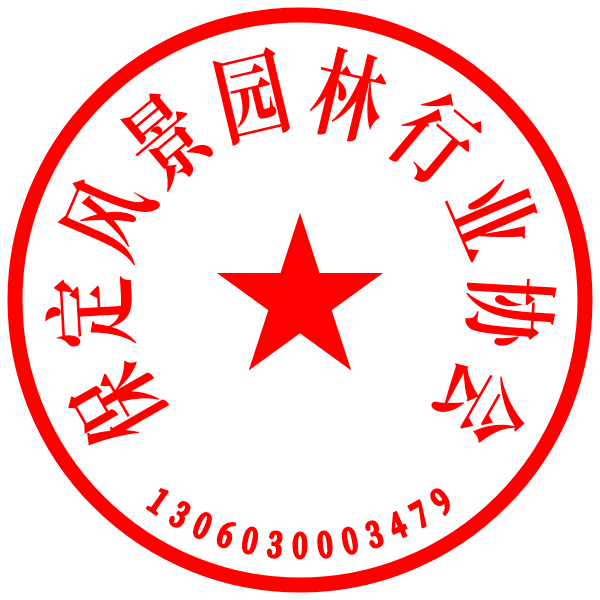 2018-2019年度保定市园林绿化优质工程名单企业名称项目名称河北建设集团园林工程有限公司涞水聚秀公园景观设计工程保定筑邦园林景观工程有限公司同方智慧谷国际企业总部绿化工程河北建设集团园林工程有限公司涞源县城市面貌提升改造项目-（第八标段）河北春晓园林工程有限公司白沟新城东一环（五一路至津保路）道路两侧绿化及分车带提升工程河北建设集团园林工程有限公司保定市竞秀公园提升改造工程项目河北建设集团园林工程有限公司阜平县职业技术教育中心新校区建设项目-景观工程（一期）河北义德园林绿化工程有限公司安国市中药都药博园地形及绿植项目三标段保定柳青园林绿化工程有限公司清苑区旅游路景观绿化工程项目施工三标段河北义德园林绿化工程有限公司河北安国现代中药工业园区重要节点绿化改造项目一标段河北绿地园林工程有限公司涿州市盛福大街（范阳路-华阳路）道路景观工程易县金林绿化工程有限公司荆轲公园基础设施完善及景观提升工程易县金林绿化工程有限公司易县滨河公园工程易县金林绿化工程有限公司易县迎宾公园扩建工程河北建设集团园林工程有限公司庞口镇庞石路南北两段景观改造提升工程勘察设计施工EPC总承包01标段